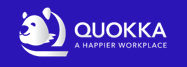 Quokka is a Software-as-a-Service (SaaS) staff engagement platform targeting to develop engaged & high-performing teams even when everyone is remote. We have designed 2 modules – engagement module and performance management module to empower manager with tools and insights to engage their staff while making sure they stay productive even in remote. During Covid19 pandemic, management are facing a swift change of working arrangement and many are struggling to find a solution to keep their staff engaged and productive during remote work. In the foreseeable future, the WFH / A-B team arrangement would become the new normal of work mode and there is a huge demand for online engagement platform in the market.Website: https://quokkahr.com
Position: STEM Product & Marketing Intern
is looking for someone like….Is a self-starter who has dynamic characteristics and has strong interest in learning new skillsCan creatively think out of the box and willing to go above and beyond their scope of workHas good communication skills, both spoken and writtenIs mature, self-motivated, able to work independently;Is responsible, hardworking, able to multi-task to meet tight schedule;Job Description-Create innovative marketable content for the company and its products/solutions- Perform testing on the product and help make new website content  -Understand the development process of a startup company and conduct research to collect information on AI / ML elements on engagement drivers -Make sure that tasks and projects that are in development stage are meeting the deadlines-Assist in handling and updating company website / blogs-Provide support in ad hoc administrative tasksRequirements:-Undergraduates pursuing STEM-related Bachelors Degree -Candidates should be comfortable with remote work amid covid19 to ensure that tasks are meeting the deadlines